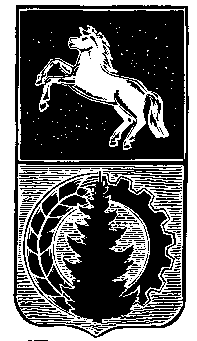 ДУМА АСИНОВСКОГО РАЙОНАРЕШЕНИЕот 18.02.2021                                                                                                                            № 33г. АсиноО внесении изменений в Устав муниципального образования«Асиновский район»В целях приведения нормативного правового акта в соответствие с действующим законодательством        ДУМА АСИНОВСКОГО РАЙОНА РЕШИЛА:1. Внести в Устав муниципального образования «Асиновский район», принятый решением собрания народных представителей от 15.04.2005 № 293 (далее-Устав), следующие изменения:1.1. Статью 9.1 Устава дополнить пунктом 16) следующего содержания:«16) предоставление сотруднику, замещающему должность участкового уполномоченного полиции, и членам его семьи жилого помещения на период замещения сотрудником указанной должности.»;1.2. Пункт 5 статьи 33 Устава дополнить абзацем следующего содержания:«Депутату представительного органа муниципального образования для осуществления своих полномочий на непостоянной основе гарантируется сохранение места работы (должности) на период, продолжительность которого устанавливается уставом муниципального образования в соответствии с законом субъекта Российской Федерации и не может составлять в совокупности менее двух и более шести рабочих дней в месяц.».2. Направить настоящее решение в Управление Министерства юстиции Российской Федерации по Томской области для государственной регистрации.3. Опубликовать настоящее решение после его государственной регистрации на официальном сайте муниципального образования «Асиновский район» www.asino.ru.4. Настоящее решение вступает в силу со дня его официального опубликования.Председатель Думы Асиновского района                                                       Л.Н. ФлигинскихГлава Асиновского района				                                           Н.А. Данильчук